No:-F. E/SE/GENL/281/2018/415						           Dated:-  03/12/2018C-I-R-C-U-L-A-RIn view of the regular load shedding of power supply from 12 noon to 1 pm by MeECL to the NEHU Permanent Campus, Mawlai, Shillong, the following arrangement is made in addition to their normal duties to ensure the regular power supply in NEHU Campus during the Academic session. Any complaint regarding main power supply, Generator back up power supply and substations (external electrical works only), may be contacted the staff on duty (to be stationed as mentioned) as follows:-Note:  	All staffs are directed to perform the duties as per the schedule above and inform the site report to the concerned engineers time to time. In case of any emergency/ urgent works, the controlling officer may call any of the staff to attend such work. Sd/-University Engineer (I/C),CDD, NEHU, Shillong.Copy to :-The Registrar, NEHU, Shillong – 22.All Deans of Schools, NEHU, Shillong - 22.The Executive Engineer, CDD, NEHU, Shillong.The DSW, NEHU, Shillong - 22.All Assistant/Junior Engineer (Electrical), CDD/M, NEHU, Shillong.The Incharge, V-SAT/NDVN, NEHU, Shillong-22 – for publication in the NEHU websiteThe Section Officer (Transport), Admn-II, NEHU, Shillong with a request to keep a spare vehicle which may required during this period for emergency/urgent, if any.The Concerned persons. They are to be at location specified above.Sd/-University Engineer (I/C),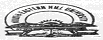 NORTH EASTERN CDD/(MAINTENANCE CELL)SHILLONGContact telephone Nos. 272 - 1191/ 1193/ 2065/ 1139.Page No.1/1S.n.NameContact no.Period fromPlace of Duty1.Prabir Ghosh986308892811-45 am am to 1 pm or till completion of load shedding.The following DG sets are to be run during load shedding period:- DG set at Sub-station no.10DG set at Sub-station no.14DG set at New Guest House2.Kitboklang Dkhar908975191511-45 am am to 1 pm or till completion of load shedding.The following DG sets are to be run during load shedding period:- DG set at Sub-station no.10DG set at Sub-station no.14DG set at New Guest House3.Bashaibok Dkhar986373602111-45 am am to 1 pm or till completion of load shedding.The following DG sets are to be run during load shedding period:- DG set at Sub-station no.9DG set at Sub-station no.12DG set at NDVN (to Monitor)4.Jerryson Wahlang879417631511-45 am am to 1 pm or till completion of load shedding.The following DG sets are to be run during load shedding period:- DG set at Sub-station no.9DG set at Sub-station no.12DG set at NDVN (to Monitor)5.K. Skhembil 986309590611-45 am am to 1 pm or till completion of load shedding.The following DG sets are to be run during load shedding period:- DG set at Sub-station no.11DG set at Sub-station no.3DG set at Exam6.Aibor Nongkhlaw897462779411-45 am am to 1 pm or till completion of load shedding.The following DG sets are to be run during load shedding period:- DG set at Sub-station no.11DG set at Sub-station no.3DG set at Exam7.Pyndapborlang Lyngdoh Nongpyiur87944355789 am to 5 pmSub-station No. 3 :Pool Duty, if any.